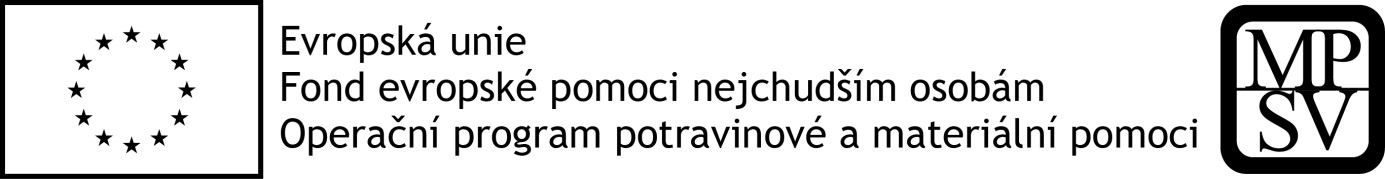 Česká republika – Ministerstvo práce a sociálních věcí Odbor kancelář náměstka pro řízení sekce ekonomiky a evropských fondůNa Poříčním právu 1128 01 Praha 2								Rozhodnutí o poskytnutí dotace č. 30_16_003(dále jen „Rozhodnutí“)vydané na základě § 14 zákona č. 218/2000 Sb., o rozpočtových pravidlech a o změně některých souvisejících zákonů (rozpočtová pravidla), ve znění pozdějších předpisůNa základě žádosti o podporu z Operačního programu potravinové a materiální pomoci (dále jen „OP PMP“) rozhodlo Ministerstvo práce a sociálních věcí (dále jen „poskytovatel“) 
o poskytnutí dotace na realizaci projektu XXX registrační číslo CZ.30.X.0/0.0/16_003/XXX, specifický cíl I (dále jen „projekt“) takto:Část I - Obecné vymezení dotaceSpecifikace příjemce dotace (dále jen „příjemce“)Název příjemce:Adresa:IČ: jehož jménem jedná: Bankovní účet příjemce pro poskytování platby: Výše dotace a režim financováníDotace je poskytována do maximální výše uvedené v řádku „Dotace“ v následující tabulce:Dotace je poskytována na způsobilé výdaje projektu, které nejsou nebo nebudou kryty z jiných zdrojů příjemce. Skutečná výše dotace, která bude příjemci poskytnuta, bude určena na základě skutečně vzniklých, odůvodněných a řádně prokázaných způsobilých výdajů. Všechny způsobilé výdaje musí být v souladu s pravidly OP PMP a právními předpisy ČR a EU.Režim financování projektu: ex-ante.Projekt bude realizován prostřednictvím partnerů s finančním příspěvkem dle podmínek stanovených ve výzvě.Účel dotaceV rámci realizace projektu identifikovaného názvem a registračním číslem v úvodní části tohoto Rozhodnutí je účelem dotace zajištění nákupu potravin, příprava hotových jídel a jejich poskytování partnerskými organizacemi (zařízeními školního stravování), které zajišťují stravování dětem/žákům (v souladu s platnou legislativou), které zde navštěvují vzdělávání v rámci povinné školní docházky či předškolního vzdělání.Lhůta, v níž má být dosaženo účeluÚčelu dotace musí být dosaženo ve lhůtě: datum zahájení realizace projektu:	 XXdatum ukončení realizace projektu nejpozději do: XXVzájemná komunikace poskytovatele a příjemcePříjemce a poskytovatel budou v případě doručování písemností, které musí být opatřeny podpisem osoby oprávněné za daný subjekt jednat, přednostně používat informační systém MS2014+. Příjemce je povinen zajistit, aby se seznámil se všemi zprávami, které mu budou od poskytovatele doručeny prostřednictvím MS2014+. Přijetím tohoto Rozhodnutí příjemce vyjadřuje souhlas s přednostním doručováním písemností prostřednictvím MS2014+. Část II – Obecné povinnosti příjemce dotaceUžití dotace Při použití dotace je příjemce povinen dodržovat podmínky stanovené právními předpisy ČR a EU, tímto Rozhodnutím a Pravidly OP PMP, kterými jsou Pravidla pro žadatele a příjemce v rámci OP PMP pro SC I.Pravidla OP PMP jsou uveřejněna na webovém portálu poskytovatele http://www.mpsv.cz/cs/19255.Příjemce je povinen řídit se při realizaci projektu podmínkami upravenými v Pravidlech OP PMP, nestanoví-li toto Rozhodnutí jinak. Dále v textu Rozhodnutí je obsah tohoto dokumentu označen souhrnně jako „Pravidla OP PMP“.Pravidla OP PMP jsou pro příjemce závazná ve verzi č. 2 platné v den učinění příslušného úkonu souvisejícího s realizací projektu, nebo v den porušení příslušného ustanovení plynoucího z právních předpisů, Rozhodnutí či Pravidel OP PMP. Při zadávání zakázek je pro příjemce závazná verze Pravidel OP PMP platná v den zahájení zadávání zakázky. O vydání nové revize Pravidel OP PMP uvědomí poskytovatel příjemce bez zbytečného odkladu elektronickou formou prostřednictvím informačního systému MS2014+.V případě rozporu obsahu tohoto Rozhodnutí a obsahu Pravidel OP PMP má přednost obsah tohoto Rozhodnutí.Splnění účelu a realizace projektuPříjemce je povinen splnit účel dotace uvedený v části I. bodě 3 tohoto Rozhodnutí. Příjemce je povinen realizovat projekt v souladu s Informacemi o projektu, které jsou přílohou č. 1 tohoto Rozhodnutí, ve znění jejích případných změn, ke kterým je příjemce oprávněn dle pravidel OP PMP bez souhlasu poskytovatele, anebo ve znění změn, které poskytovatel dle pravidel OP PMP schválil.Způsobilé výdajePříjemce je oprávněn použít dotaci pouze na výdaje, které souvisejí s realizací projektu. Výdaje budou brány za způsobilé i v případě, že vznikly dříve, než začala skutečná realizace projektu, nejdříve však od data zahájení realizace projektu uvedeného v Žádosti o podporu.Všechny výdaje jsou uvedeny ve schváleném rozpočtu projektu, příp. v rozpočtu, který příjemce upravil v souladu s Pravidly OP PMP, a je možné je dle Pravidel OP PMP považovat za způsobilé.Příjemce se zavazuje prostřednictvím partnera s finančním příspěvkem nakupovat suroviny na výrobu hotových jídel pro podporované osoby nejefektivnějším možným způsobem v daném čase a místě a rovněž v souladu s platnou legislativou. Příjemce je povinen zajistit úhradu veškerých výdajů projektu, které nejsou kryty výše uvedenou dotací (např. nezpůsobilé výdaje), aby byl dodržen účel poskytnutí dotace na daný projekt.Udržitelnost projektu V rámci OP PMP specifický cíl I. není vyžadována udržitelnost projektu po skončení realizace projektu.Vedení účetnictví Příjemce je povinen řádně účtovat o veškerých příjmech a výdajích, resp. výnosech a nákladech, které vzniknou v rámci projektu a vykazovat je v účetnictví pod účelovým znakem 13014.  Příjemce je povinen vést účetnictví v souladu se zákonem č. 563/1991 Sb., o účetnictví, ve znění pozdějších předpisů, a vést příjmy a výdaje s jednoznačnou vazbou na projekt, s výjimkou výdajů, které jsou financovány jakožto paušální výdaje dle § 14 odst. 7 rozpočtových pravidel. Příslušné doklady vztahující se k projektu musí splňovat náležitosti účetního dokladu ve smyslu § 11 zákona č. 563/1991 Sb., a aby předmětné doklady byly správné, úplné, průkazné, srozumitelné, vedené chronologicky a způsobem zaručujícím jejich trvanlivost a aby uskutečněné výdaje byly s výjimkou výdajů, které jsou financovány jakožto paušální výdaje dle § 14 odst. 7 rozpočtových pravidel, vedeny s jednoznačnou vazbou na projekt.Příjemce je povinen předat poskytovateli ve lhůtě stanovené poskytovatelem na jeho vyžádání účetní záznamy a další doklady (relevantní doklady partnera) vztahující se k projektu převedené do digitální podoby.Plnění politik Evropské uniePři realizaci projektu je příjemce dotace povinen dodržovat politiky Evropské unie, zejména pravidla hospodářské soutěže, principy udržitelného rozvoje a prosazování rovných příležitostí. Kontrola a auditPříjemce je povinen, za účelem ověření plnění povinností vyplývajících z tohoto Rozhodnutí, vytvořit podmínky k provedení kontroly a auditu vztahující se k realizaci projektu, poskytnout oprávněným osobám veškeré doklady vážící se k realizaci projektu, umožnit průběžné ověřování souladu údajů o realizaci projektu uváděných ve zprávách o realizaci projektu se skutečným stavem v místě jeho realizace a poskytnout součinnost všem osobám oprávněným k provádění kontroly a auditu. Těmito oprávněnými osobami jsou poskytovatel (Řídicí orgán), územní finanční orgány, Ministerstvo financí, Nejvyšší kontrolní úřad, Evropská komise a Evropský účetní dvůr, případně další orgány oprávněné k výkonu kontroly nebo auditu (např. Certifikační orgán OP PMP, Auditní orgán OP PMP).Informační a komunikační opatřeníPříjemce dotace je povinen zajistit provádění informační a komunikační opatření projektu v souladu s Pravidly OP PMP.Příjemce je povinen zajistit nápravu nedostatku týkajícího se provádění informačních a komunikačních opatření projektu ve lhůtě a způsobem specifikovaným ve výzvě k provedení této nápravy, kterou příjemci adresuje poskytovatel. Poskytování údajů o realizaci projektu Příjemce dotace je povinen na základě žádosti poskytovatele nebo Ministerstva financí poskytnout těmto písemně jakékoliv doplňující informace související s realizací projektu (zejména má v této souvislosti povinnost poskytnout veškeré informace o výsledcích kontrol a auditů, včetně kontrolních protokolů z kontrol provedených v souvislosti s projektem), a to ve lhůtě stanovené poskytovatelem, resp. Ministerstvem financí.Oznamovací povinnostPříjemce je povinen poskytovatele neprodleně informovat o změnách svého majetkoprávního postavení, jako je např. přeměna organizace. Příjemce je povinen dodržet pravidla OP PMP upravující oznamování změn týkajících se projektu.Zákaz čerpání jiných podporPříjemce nesmí na výdaje projektu uhrazené z prostředků této dotace čerpat prostředky z jiných finančních nástrojů Evropské unie či z jiných veřejných zdrojů. Pokud byl určitý výdaj uhrazen z dotace pouze z části, týká se zákaz podle předchozí věty pouze této části výdaje.Vypořádání projektuPříjemce dotace je povinen dotaci finančně vypořádat v souladu s rozpočtovými pravidly a vyhláškou č. 367/2015 Sb., o zásadách a lhůtách finančního vypořádání vztahů se státním rozpočtem, státními finančními aktivy a Národním fondem (vyhláška o finančním vypořádání). Uchovávání dokumentůPříjemce dotace je povinen uchovat veškeré dokumenty související s realizací projektu v souladu s platnými právními předpisy ČR, zejména v souladu s § 44a odst. 11 rozpočtových pravidel a Pravidly OP PMP.PartnerstvíPříjemce je povinen zajistit, aby vztahy mezi příjemcem a jeho partnery, jejichž seznam je součástí Informace o projektu v příloze č. 1 tohoto Rozhodnutí, po celou dobu realizace projektu odpovídaly Pravidlům OP PMP.Příjemce je povinen uzavřít s partnery s finančním příspěvkem smlouvu, která vymezuje vzájemné vztahy a role jednotlivých partnerů s finančním příspěvkem v projektu.Ve smlouvě s partnery s finančním příspěvkem je příjemce povinen zavázat partnery povinnostmi podle části II Rozhodnutí. Příjemce odpovídá za splnění všech povinností partnerů s finančním příspěvkem podle části II. Pokud některý z partnerů poruší některou z povinností, odpovídá příjemce dotace podle části IV. tohoto Rozhodnutí, jakoby tuto povinnost porušil sám. Dále se partner ve Smlouvě o partnerství zavazuje umožnit provedení kontrol a auditů subjekty definovanými v článku II. bodu 7.Příjemce není oprávněn se svými partnery uzavírat v rámci tohoto projektu smluvní vztahy, jejichž předmětem je poskytování služeb a zboží za úplatu. Příjemce podpory zašle partnerům finanční podporu prostřednictvím bankovního účtu zřizovatele, pokud jím není sám příjemce. Převod prostředků od zřizovatele k Partnerovi včetně bankovních účtů je uveden ve Smlouvě o partnerství. Část III – Specifické povinnosti příjemce dotace týkající se realizace projektu Vazba na výzvu k předkládání žádostí o podporuPříjemce je povinen během realizace projektu respektovat tyto podmínky, jež vycházejí z výzvy k předkládání žádostí o podporu, na základě které byl projekt vybrán k poskytnutí dotace:Cílovou skupinou projektu mohou být pouze:Děti/žáci ze sociálně slabých rodin ve věku 3 – 15 let navštěvující školu (základní nebo mateřskou školu či víceleté gymnázium), které se jako společně posuzované osoby z hlediska nároku na příspěvek na živobytí nacházely v hmotné nouzi v rozhodném období 3 kalendářních měsíců (ve všech po sobě jdoucích měsících) před podáním projektové žádosti. Aktivity projektu musí spadat do vymezení: Definice uvedené v bodě 4.1. výzvy číslo 30_16_003Územní vymezení: Území daného krajePodmínky monitorování projektu Příjemce dotace je povinen naplnit celkové cílové hodnoty indikátorů uvedené v Informaci o projektu v příloze č. 1 tohoto Rozhodnutí; definice indikátorů je obsažena v Pravidlech OP PMP.Celkovou cílovou hodnotu indikátorů výstupů, resp. výsledků příjemce naplní, pokud celková míra naplnění indikátorů výstupů, resp. výsledků dosáhne 100 %.Pro zjištění celkové míry naplnění indikátorů výstupů se sečtou procenta naplnění cílových hodnot uvedených v Informaci o projektu v příloze č. 1 tohoto Rozhodnutí u jednotlivých indikátorů výstupů a vydělí se počtem těchto indikátorů. Pokud nebyla vyčerpána celková maximální výše dotace, snižují se cílové hodnoty v Informaci o projektu v příloze č. 1 tohoto Rozhodnutí tak, že se vynásobí podílem skutečně vyčerpané částky dotace k celkové maximální výši dotace. Překročení cílové hodnoty jednotlivých indikátorů výstupů bude zohledněno maximálně v míře 120 %. Při zjištění celkové míry naplnění indikátorů výsledků se postupuje obdobně.Příjemce je povinen předávat poskytovateli údaje nezbytné ke sledování přínosů projektu (monitorování projektu) a to prostřednictvím průběžné zprávy o realizaci a závěrečné zprávy o realizaci projektu. Průběžnou zprávu o projektu je příjemce povinen do konce měsíce následujícího po ukončení monitorovacího období. Závěrečnou zprávu o realizaci projektu je příjemce povinen předložit do konce druhého měsíce následujícího po ukončení monitorovacího období. V případě, že monitorovací období skončí v jiný než poslední den kalendářního měsíce, pak platí lhůta 30, resp. 60 dní ode dne ukončení daného monitorovacího období).Vymezení monitorovacího období projektu, za které je příjemce povinen předložit:průběžná zpráva o realizaci projektu: září 2016 – leden 2017, závěrečná zpráva o realizaci projektu: únor – červen 2017.Po skončení tohoto monitorovacího období zpracuje příjemce Průběžnou, resp. Závěrečnou zprávu o realizaci projektu.Příjemce dotace je povinen předložit Průběžnou, resp. Závěrečnou zprávu o realizaci projektu ve formátu, který poskytovatel pro projekt nastaví v informačním systému MS2014+. Nápravy nedostatků žádostí o změnu projektu, Průběžné, resp. Závěrečné zprávy o realizaci projektu (včetně spolu s ní předloženou žádostí o platbu) a případně další dokumentace vyžádané poskytovatelem je příjemce povinen předkládat v termínech stanovených poskytovatelem.Část IV - Platební podmínky Žádost o platbu Příjemce je povinen pro účely vyúčtování prostředků dotace předložit poskytovateli spolu s Průběžnou, resp. Závěrečnou zprávou o realizaci projektu řádně vyplněnou žádost o platbu podloženou příslušnými doklady dle Pravidel OP PMP. Příjemce je povinen předložit žádost o platbu ve formátu, který poskytovatel pro projekt nastaví v informačním systému MS2014+.Převod prostředků dotace Poskytovatel poskytne dotaci specifikovanou v článku I této smlouvy příjemci v jedné splátce formou zálohy. Dotace bude poskytována bezhotovostním bankovním převodem na bankovní účet uvedený v části specifikace příjemce dotace. Dnem poskytnutí se rozumí den odepsání částky z účtu poskytovatele. Tato zálohová platba je poskytnuta do 20 pracovních dnů od akceptace vydaného právního aktu ze strany příjemce, případně – pokud se jedná o projekt, který bude zahájen později než 1 měsíc od akceptace vydaného právního aktu – nejpozději k datu zahájení projektu, a to bez žádosti o platbu, na základě právního aktu.Proplácení dotace Dotace bude příjemci dotace proplacena ve formě zálohy ve XXXX  Kč, což je maximální výše dotace ve výši 100 % stanovené na projekt. Tato maximální výše dotace obsahuje 95% na úhradu přímých výdajů a 5% na úhradu paušálních výdajů.Paušální výdajePaušální výdaje projektu se vyjadřují v jednotkách procent vztahujících se k celkovým způsobilým přímým nákladům projektu. Procento paušálních výdajů platných pro projekt činí celkem 5 % přímých způsobilých nákladů projektu. Tyto paušální výdaje jsou určeny výhradně na úhradu administrativních výdajů partnerů, nikoliv příjemce dotace.Finanční vypořádání dotaceV případě, že celková dotace poukázaná ve prospěch účtu uvedeného v úvodu tohoto Rozhodnutí převyšuje částku, která by dle celkových způsobilých výdajů projektu stanovených na základě závěrečného vyúčtování výdajů v Závěrečné zprávě o projektu měla být z dotace poskytnuta, musí být rozdíl vrácen poskytovateli. Příjemce se zavazuje provést finanční vypořádání dotace v termínu a způsobem stanovenými v Pravidlech OP PMP.Část V - Sankce Diferenciace odvodu za porušení rozpočtové kázně dle závažnosti porušení podmínekV případě porušení podmínek týkajících se účelu (uvedených v části II bodě 2) bude vyměřen odvod za porušení rozpočtové kázně ve výši celkové dosud vyplacené částky dotace podle § 44a odst. 4 písm. b) rozpočtových pravidel.V případě porušení podmínek, u kterých lze vyčíslit výši porušení rozpočtové kázně (tj. porušení má jednoznačnou vazbu na způsobilé výdaje), bude vyměřen odvod podle § 44a odst. 4 písm. b) rozpočtových pravidel ve výši nezpůsobilých výdajů uhrazených z dotace. V případě, že: dojde k porušení povinnosti předložit poskytovateli Závěrečnou zprávu o realizaci projektu (včetně žádosti o platbu) nebo povinnosti předložit poskytovateli vyžádanou informaci (uvedených v části II bodě 5.2 a bodě 10, v části III v bodech 2.2 až 2.4) a prodlení bude trvat 7 kalendářních dní a více, přičemž za určující pro počátek běhu prodlení je termín vyplývající z tohoto Rozhodnutí (včetně pravidel OP PMP, na které toto Rozhodnutí odkazuje) ve znění případného vyjádření poskytovatele o změně termínu, které je k dispozici v MS2014+; (netýká se situací, kdy příjemce nemohl z důvodu prokazatelně doložitelného z obsahu MS2014+ Závěrečnou zprávu o realizaci projektu nebo žádost o platbu předložit);dojde k porušení povinností týkajících se oznamovací povinnosti (uvedených v části II bodě 10) a v Pravidlech OP PMP není stanoveno, že příslušné pochybení nezakládá porušení rozpočtové kázně; dojde k porušení povinností týkajících se vypořádání projektu v souladu s rozpočtovými pravidly a vyhláškou č. 367/2015 Sb., o zásadách a lhůtách finančního vypořádání vztahů se státním rozpočtem, (uvedených v části II bodě 12);dojde k porušení povinností týkající se vytvoření podmínek pro provedení kontroly (uvedených v části II bodě 7);dojde k porušení povinností týkajících se partnerství (uvedených v části II bodech 14.1, 14.2 a 14.3);dojde k porušení povinnosti uchovávat dokumenty (uvedených v části II bodě 13) a není možné stanovit výši dotace, ke které se dokument váže; bude odvod za porušení rozpočtové kázně vyměřen dle § 44a odst. 4 písm. a) rozpočtových pravidel ve výši 0,5 % z celkové částky dotace. Odvod za porušení rozpočtové kázně přitom nemůže být vyšší než celková částka dotace, která byla vyplacena.V případě, že dojde k porušení povinností týkajících se provádění informačních a komunikačních opatření (uvedených v části II bodě 8), jež je dle pravidel OP PMP považováno za porušení rozpočtové kázně, bude odvod za porušení rozpočtové kázně vyměřen dle § 44a odst. 4 písm. a) rozpočtových pravidel ve výši stanovené za porušení dané povinnosti v tabulce sankcí pro oblast publicity obsažené v  Pravidlech OP PMP.Porušení povinností, jež není porušením rozpočtové kázněV případě, že dojde k porušení povinnosti předložit poskytovateli Závěrečnou zprávu o realizaci projektu (včetně žádosti o platbu) nebo povinnosti předložit poskytovateli vyžádanou informaci (uvedených v části II bodě 10, v části III v bodech 2.2 až 2.4) a prodlení bude trvat méně než 7 kalendářních dní, přičemž za určující se bere termín vyplývající z tohoto Rozhodnutí ve znění případného vyjádření poskytovatele o změně termínu, které je k dispozici v MS2014+;dojde k porušení povinností předložit poskytovateli Závěrečnou zprávu o realizaci projektu (včetně žádosti o platbu) a prodlení je způsobeno tím, že příjemce nemohl z důvodu prokazatelně doložitelných z obsahu MS2014+ zprávu o realizaci projektu nebo žádost o platbu předložit;dojde k porušení povinností týkajících se oznamovací povinnosti (uvedených v části II bodě 10), včetně oznamování nepodstatných změn a v Pravidlech OP PMP je pro dané pochybení stanoveno, že nezakládá porušení rozpočtové kázně; dojde k porušení povinností týkajících se provádění informačních a komunikačních opatření (uvedených v části II bodě 8), jež dle pravidel OP PMP není považováno za porušení rozpočtové kázně,dojde-li k nedodržení finančního plánu projektu vygenerovaného v IS KP2014, příp. upraveného v režimu nepodstatných změn projektu,dojde k porušení povinností dle části VI tohoto Rozhodnutí,              nejedná se o porušení rozpočtové kázně ve smyslu rozpočtových pravidel.Část VI – Pověření ke zpracování osobních údajů Pověření a účel zpracování osobních údajů Poskytovatel pověřuje příjemce, jakožto zpracovatele, ke zpracování osobních údajů, včetně citlivých údajů (dále jen „osobní údaje“), osob podpořených v projektu za účelem prokázání řádného a efektivního nakládání s prostředky z fondu FEAD, které byly na realizaci projektu poskytnuty z OP PMP tímto Rozhodnutím, a to v rozsahu uvedeném v bodě 2 části VI tohoto Rozhodnutí.Poskytovatel je jakožto správce podle § 4 písm. f) zákona č. 101/2000 Sb., o ochraně osobních údajů a o změně některých zákonů, oprávněn zpracovávat osobní údaje podpořených osob na základě nařízení Evropského parlamentu a Rady (EU) č. 223/2014 ze dne 11. března 2014 o Fondu evropské pomoci nejchudším osobám.Rozsah zpracování osobních údajů na základě pověření a jejich ochranaPříjemce je oprávněn zpracovávat osobní údaje podpořené osoby v rozsahu vymezeném v Pravidlech OP PMP.Osobní údaje je příjemce oprávněn zpracovávat výhradně v souvislosti s realizací projektu, zejména pak při přípravě Závěrečné zprávy o realizaci projektu.Technické a organizační zabezpečení ochrany osobních údajůPříjemce je povinen zpracovávat a chránit osobní údaje v souladu se zákonem o ochraně osobních údajů, a to zejména takto:osobní údaje ve fyzické podobě, tj. listinné údaje či na nosičích dat, budou uchovávány v uzamykatelných schránkách, a to po dobu uvedenou v bodě 4 této části Rozhodnutí; přístup ke zpracovávaným osobním údajům umožní příjemce pouze poskytovateli, svým zaměstnancům a orgánům oprávněným provádět kontrolu podle části II bodu 7 tohoto Rozhodnutí, ledaže je dále upraveno jinak;zaměstnanci příjemce, kterým bude umožněn přístup ke zpracovávaným osobním údajům, budou příjemcem doložitelně poučeni o povinnosti zachovávat mlčenlivost podle § 15 zákona o ochraně osobních údajů.Doba zpracováníPříjemce je oprávněn zpracovávat osobní údaje pod dobu deseti let od ukončení realizace projektu. Bez zbytečného odkladu po uplynutí této doby je příjemce povinen provést likvidaci těchto osobních údajů.Zpracování jiných osobních údajů podpořených osobPokud podpořená osoba v souvislosti se svojí účastí v projektu poskytla příjemci jiné, pro realizaci projektu nezbytné osobní údaje, než ty které uvádí Pravidla i OP PMP, vztahují se na jejich zpracování podmínky části VI tohoto Rozhodnutí obdobně. Zpracování ostatními osobamiPříjemce je povinen uzavřít smlouvu podle § 14 zákona o ochraně osobních údajů s partnerem nebo s dodavatelem, pokud taková osoba má v souvislosti s realizací projektu zpracovávat osobní údaje podpořených osob. Stejnou povinnost má partner vůči svému dodavateli.Smlouvy uzavírané podle § 14 zákona o ochraně osobních údajů s partnerem, resp. s dodavatelem musí upravovat podmínky zpracování osobních údajů obdobně jako podmínky stanovené v pověření příjemce dotace v této části tohoto Rozhodnutí. Část VII – Závěrečná ustanoveníPojmy uvedené v tomto Rozhodnutí jsou používány ve smyslu, jak jsou definovány v Pravidlech OP PMP.Rozhodnutí nabývá účinnosti dnem akceptace vydaného právního aktu ze strany příjemce.Rozhodnutí se vyhotovuje v elektronické verzi v prostředí infomačního systému MS2014+, poskytovatel i příjemce mají k vydanému Rozhodnutí přístup a mohou pořizovat výtisky tohoto dokumentu dle svých potřeb.Příjemce dotace je povinen řídit se při realizaci projektu ustanoveními příloh uvedených v bodě 5 této části Rozhodnutí a dále dokumenty, které jsou zmíněny v části II bodě 1 tohoto Rozhodnutí.Součástí Rozhodnutí jsou tyto přílohy:Příloha č. 1 – Informace o projektu (obsahuje klíčové aktivity, cílovou skupinu, rozpočet projektu, partnery). Veškeré změny Rozhodnutí je možné provádět pouze v odůvodněných případech. Změny projektu lze provádět v režimu nepodstatné změny nebo podstatné změny. Podstatná změna ve vymezených případech dle pravidel pro žadatele a příjemce v rámci OP PMP SC I. vyžaduje vydání rozhodnutí o změně tohoto Rozhodnutí, a musí být předem schválena rozhodnutím poskytovatele. Nepodstatné změny lze provádět bez souhlasu poskytovatele. Podrobnosti stanoví Pravidla pro žadatele a příjemce v rámci OP PMP SC I. Část VIII - Poučení Na vydání tohoto Rozhodnutí se na základě ustanovení § 14 odst. 5 rozpočtových pravidel nevztahují obecné právní předpisy o správním řízení a je vyloučeno jeho soudní přezkoumání. Proti tomuto Rozhodnutí se nelze odvolat, ani podat jiný opravný prostředek.Za podmínek stanovených v § 15 rozpočtových pravidel může být zahájeno řízení o odnětí dotace. Na řízení o odnětí dotace se vztahují obecné předpisy o správním řízení.
V Praze, dne ………………					V XXXX, dne ………………….. za poskytovatele:						za příjemce:Příloha č. 1 Informace o projektu XXXXXXXXXXObsah:klíčové aktivity, cílová skupina, indikátor se závazně stanovenou cílovou hodnotourozpočet projektu,partneři projektu, Klíčové aktivityPopis:Cílová skupina: Indikátor se závazně stanovenou cílovou hodnotou je v případě SC I OP PMP indikátor výsledku:Rozpočet projektuPartneři projektuFinanční rámec projektuČástka(v Kč)Podíl na celkovém rozpočtu(v %)Celkové způsobilé náklady100%Dotace100%z toho z Fondu evropské pomoci nejchudším osobám, tj. z prostředků poskytnutých na předfinancování výdajů, které mají být kryty prostředky z rozpočtu Evropské unie kromě prostředků z Národního fondu (§ 44 odst. 2 písm. h) rozpočtových pravidel; 85%z toho státní rozpočet, tj. prostředky ze státního rozpočtu na část národního spolufinancování (§ 44 dost. 2 písm. j) rozpočtových pravidel15%KódNázevCena jednotkyPočet jednotekČástka celkemProcento1Celkové způsobilé výdaje1.1Přímé náklady1.1.1Základní školy1.1.1.1ZŠ - žáci do 6 let včetně1.1.1.2ZŠ - žáci od 7 do 10 let včetně1.1.1.3ZŠ - žáci od 11 do 14 let včetně1.1.1.4ZŠ - žáci od 15 let a více1.1.2Mateřské školy1.1.2.1MŠ - děti do 6 let včetně1.1.2.2MŠ - děti od 7 let1.2Režijní náklady1.2.1Základní školy1.2.1.1ZŠ - žáci do 6 let včetně1.2.1.2ZŠ - žáci od 7 do 10 let včetně1.2.1.3ZŠ - žáci od 11 do 14 let včetně1.2.1.4ZŠ - žáci od 15 let a více1.2.2Mateřské školy1.2.2.1MŠ - děti do 6 let včetně1.2.2.2MŠ - děti od 7 let2Celkové nezpůsobilé výdajeNázev školského zařízení nebo předškolního zařízeníjméno statutárního zástupceIČ